УТВЕРЖДЁН                                                                                                         постановлением президиума Мотыгинской территориальной                                                                   (районной) организации                                                                               Профсоюза работников народного образования                                                                                 и науки Российской Федерации 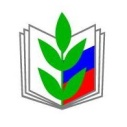 №  _5_ от 28.01.2021 г.   ПЛАНработы Мотыгинской (территориальной) районной организации Профсоюза работников народного образования и науки Российской Федерации на 2021 годГОД СПОРТА, ЗДОРОВЬЯ И ДОЛГОЛЕТИЯ!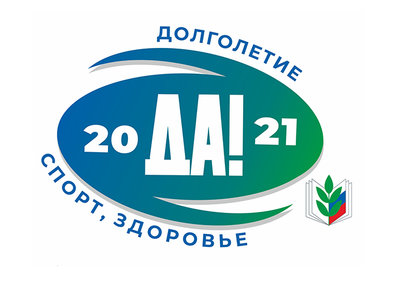             Председатель районной              организации Профсоюза                                                                                 А.А. Терновик ОРГАНИЗАЦИОННО-УСТАВНАЯ ДЕЯТЕЛЬНОСТЬОРГАНИЗАЦИОННО-УСТАВНАЯ ДЕЯТЕЛЬНОСТЬОРГАНИЗАЦИОННО-УСТАВНАЯ ДЕЯТЕЛЬНОСТЬЗАСЕДАНИЕ РАЙОННОГО КОМИТЕТАЗАСЕДАНИЕ РАЙОННОГО КОМИТЕТАЗАСЕДАНИЕ РАЙОННОГО КОМИТЕТАиюнь1.  О Программе  реализации приоритетных направлений деятельности Мотыгинской территориальной (районной) организации Профсоюза на 2021-2024 годы. 2. Об утверждении Регламента работы выборных коллегиальных органов Мотыгинской территориальной (районной)  организации Профсоюза на 2021-2024 годы. 3. О выполнении организациями Профсоюза уставных требований в части перечисления членских профсоюзных взносов Терновик А.А.декабрь 1.Об утверждении основных направлений деятельности Мотыгинской территориальной (районной) организации Профсоюза на 2022-2025 годы.2. План работы Мотыгинской территориальной (районной)  организации Профсоюза на 2022 г.3. Об утверждении сметы доходов и расходов Мотыгинской территориальной (районной)  организации Профсоюза работников народного образования и науки РФ на 2022 г.Терновик А.А.Бартулева Л.И.ЗАСЕДАНИЕ ПРЕЗИДИУМАЗАСЕДАНИЕ ПРЕЗИДИУМАЗАСЕДАНИЕ ПРЕЗИДИУМАМарт Об итогах правозащитной работы Мотыгинской территориальной (районной)  организации Профсоюза в 2020 году. О сводном статистическом отчёте Мотыгинской территориальной (районной)  организации Профсоюза за 2020 год. О проведении регионального конкурса лучшее профбюро О плане мероприятий тематического года «Спорт. Здоровье. Долголетие». О ходе работы по заполнению электронного реестра членов Профсоюза а АИС «Единый реестр Общероссийского  Профсоюза образования» О квотах территориальных и первичных организаций на награждение Почётной грамотой Профсоюза и Почётной грамотой Красноярского территориального (краевого) комитета Профсоюза на 2021 год. О финансовых вопросах. Терновик А.А.Июнь Состояние делопроизводства в первичных профсоюзных организациях района.Утверждение состава Совета молодых педагогов при районном комитете Профсоюза.Утверждение районного реестра уполномоченных по охране труда ОУ района.   О премировании профсоюзного актива к 23 февраля и 8 марта.О награжденииТерновик А.А.Сентябрь Об утверждении кадрового резерва председателей ППОО выполнении постановлений президиума   № 6О состоянии информационной работы в первичных профсоюзных организациях.О праздновании международного Дня учителя, Дня дошкольного работника.О награждении профсоюзного актива ко Дню учителя, Дня дошкольного работникаТерновик А.А.ДекабрьО выполнении постановлений президиума  Итоги оздоровительной кампании членов Профсоюза и их семей за 2021 год.О плане основных мероприятий на 2022 год.Об утверждении уточненной сметы за 2022 год.О распределении членских взносовСогласование с выборным профсоюзным органом графика отпусков штатных работников райкома профсоюза в 2022 году.Терновик А.А.I. ПРОФСОЮЗНО-МОТИВАЦИОННАЯ АКЦИЯI. ПРОФСОЮЗНО-МОТИВАЦИОННАЯ АКЦИЯI. ПРОФСОЮЗНО-МОТИВАЦИОННАЯ АКЦИЯСентябрь Проведение акции «Профсоюз – территория здоровья»Председатели ППОII. АНАЛИТИЧЕСКАЯ РАБОТА. II. АНАЛИТИЧЕСКАЯ РАБОТА. II. АНАЛИТИЧЕСКАЯ РАБОТА. ЯнварьСдача статистической отчетностиПредседателиВ течение  годаПроведение плановых проверок «Состояние делопроизводства   в ППО» ПредседателиВ течение годаКонтроль своевременного заключения коллективных договоровПредседателиВ течение года Организация контроля и анализ исполнения сметы доходов и расходов профсоюзного бюджета.Терновик А.А.В течение годаПроверка соблюдения трудового законодательства в ОО района. Изучение в ходе профсоюзных проверок локальных актов, коллективных договоров, распорядительных документов образовательных учреждений.ПредседателиВ течение годаПроверка соблюдения норм охраны труда в ОО районаПредседателиIII. ИНФОРМАЦИОННО-МЕТОДИЧЕСКОЕ ОБЕСПЕЧЕНИЕ ДЕЯТЕЛЬНОСТИ ОРГАНИЗАЦИЙ ПРОФСОЮЗАIII. ИНФОРМАЦИОННО-МЕТОДИЧЕСКОЕ ОБЕСПЕЧЕНИЕ ДЕЯТЕЛЬНОСТИ ОРГАНИЗАЦИЙ ПРОФСОЮЗАIII. ИНФОРМАЦИОННО-МЕТОДИЧЕСКОЕ ОБЕСПЕЧЕНИЕ ДЕЯТЕЛЬНОСТИ ОРГАНИЗАЦИЙ ПРОФСОЮЗАВ течение годаИнформационное наполнение официального сайта районной организации Профсоюза для обеспечения методическими и правовыми материалами, оперативного информирования коллективов образовательных учреждений.Терновик А.А. Председатели ПОапрель-октябрьУчастие в конкурсе информационных листков по правовой тематике ПредседателиВ течение годаУчастие в конкурсах по линии Профсоюза Терновик А.А. Председатели ПОIV. ОБУЧЕНИЕ ПРОФСОЮЗНЫХ КАДРОВ И АКТИВАIV. ОБУЧЕНИЕ ПРОФСОЮЗНЫХ КАДРОВ И АКТИВАIV. ОБУЧЕНИЕ ПРОФСОЮЗНЫХ КАДРОВ И АКТИВА4.1. Методические семинары «ПрофАктивист»:4.1. Методические семинары «ПрофАктивист»:4.1. Методические семинары «ПрофАктивист»:февральВыездной обучающий семинар для вновь избранных председателей ППОТерновик А.А.май«Круглый стол» для председателей ППО и председателей ревизионных комиссий первичных   организаций Профсоюза Терновик А.А.В течение года«Школа профсоюзного актива» (стажировка вновь избранных председателей  ППО)Терновик А.А.ежемесячноПроведение совещаний-семинаров для председателей первичных профсоюзных организаций по актуальным вопросам работы.Терновик А.А.4.2. Оказание методической и практической помощи:4.2. Оказание методической и практической помощи:4.2. Оказание методической и практической помощи:В течение годаПредседателям ППО по ведению делопроизводстваТерновик А.А.В течение годаПредседателям ревизионных комиссий, председателям ППО по составлению финансовой отчётностиТерновик А.А.В течение годаУполномоченным по охране труда образовательных организаций, председателям первичных профсоюзных организаций, членам Профсоюза по вопросам трудового законодательства по охране труда.      Терновик А.А.В течение годаПредседателям ППО и членам Профсоюза по вопросам оплаты труда и мерам социальной поддержки и гарантий отдельным категориям работников.Терновик А.А.В течение годаОтветственным за информационную работу в  первичных профсоюзных организациях. Терновик А.А.В течение годаПредседателям первичных профсоюзных организаций, членам Профсоюза по вопросам трудового законодательства.                            Терновик А.А.4.3. Профсоюзная приёмная «Ты нужен Профсоюзу – Профсоюз нужен тебе»:4.3. Профсоюзная приёмная «Ты нужен Профсоюзу – Профсоюз нужен тебе»:4.3. Профсоюзная приёмная «Ты нужен Профсоюзу – Профсоюз нужен тебе»:В течение годаЛичный прием граждан и оказание правовой помощи руководителям образовательных организаций, профсоюзному активу и членам профсоюза при разрешении индивидуальных трудовых споров.Терновик А.А.В течение годаЛичный прием граждан и оказание методической и практической помощи руководителям образовательных организаций, профсоюзному активу и членам профсоюза при возникновении вопросов по оплате труда, содержанию локальных актов организаций.Терновик А.А.В течение годаЛичный прием граждан и оказание методической и практической помощи руководителям образовательных организаций, профсоюзному активу и членам профсоюза по организации работы по охране труда.Терновик А.А.В течение годаЛичный прием граждан и оказание методической и практической помощи профсоюзному активу и членам профсоюза по организации информационной работы в первичной профсоюзной организации. Терновик А.А.В течение годаЛичный прием граждан и оказание методической и практической помощи профсоюзному активу и членам профсоюза по организации делопроизводства в профсоюзных организациях.Терновик А.А.V.ОРГАНИЗАЦИЯ И ПРОВЕДЕНИЕ ПРОФСОЮЗНОГО КОНТРОЛЯV.ОРГАНИЗАЦИЯ И ПРОВЕДЕНИЕ ПРОФСОЮЗНОГО КОНТРОЛЯV.ОРГАНИЗАЦИЯ И ПРОВЕДЕНИЕ ПРОФСОЮЗНОГО КОНТРОЛЯ5.1. Плановый контроль:5.1. Плановый контроль:5.1. Плановый контроль:Соблюдение законодательства по охране труда в соответствии с нормативно-правовыми актами Российской Федерации, субъекта Российской Федерации, органов местного самоуправления, коллективных договоров в образовательных организациях.Соблюдение законодательства по охране труда в соответствии с нормативно-правовыми актами Российской Федерации, субъекта Российской Федерации, органов местного самоуправления, коллективных договоров в образовательных организациях.Терновик А.А.Состояние делопроизводства в ППО.           Состояние делопроизводства в ППО.           февраль-октябрь5.2. Областная тематическая проверка соблюдения трудового законодательства «Предоставление ежегодного основного удлинённого оплачиваемого отпуска педагогическим работникам, работающим с обучающимися с ограниченными возможностями здоровья и (или) лицами, нуждающимися в длительном лечении, в дошкольных образовательных организациях».Терновик А.А.VI. Организационно-массовые мероприятияVI. Организационно-массовые мероприятияVI. Организационно-массовые мероприятия6.1. Конкурсы, смотры, проекты6.1. Конкурсы, смотры, проекты6.1. Конкурсы, смотры, проекты6.2. Массовые мероприятия:6.2. Массовые мероприятия:6.2. Массовые мероприятия:23-30 апреляДекада, посвященная Всемирному дню охраны труда.Терновик А.А.августПроведение профсоюзной секции августовского  педагогического совета работников образования Мотыгинского района.Терновик А.А.1 сентябряУчастие в мероприятиях Дня знаний в образовательных организациях районаТерновик А.А.ДекабрьНовогодняя кампанияТерновик А.А.Председатели ППО6.3. Организация отдыха работников образования и членов их семей в санаториях края и РФ6.3. Организация отдыха работников образования и членов их семей в санаториях края и РФТерновик А.А.6.4. Участие в организации и проведении районных профессиональных конкурсов 6.4. Участие в организации и проведении районных профессиональных конкурсов Терновик А.А.6.5. Участие в мероприятиях, проводимых управлением образования Мотыгинского района6.5. Участие в мероприятиях, проводимых управлением образования Мотыгинского районаТерновик А.А.VII.  ВЗАИМОДЕЙСТВИЕ С МУНИЦИПАЛЬНЫМИ ОРГАНАМИ ВЛАСТИ И СОЦИАЛЬНЫМИ ПАРТНЕРАМИVII.  ВЗАИМОДЕЙСТВИЕ С МУНИЦИПАЛЬНЫМИ ОРГАНАМИ ВЛАСТИ И СОЦИАЛЬНЫМИ ПАРТНЕРАМИVII.  ВЗАИМОДЕЙСТВИЕ С МУНИЦИПАЛЬНЫМИ ОРГАНАМИ ВЛАСТИ И СОЦИАЛЬНЫМИ ПАРТНЕРАМИв течение годаРабота в рабочих группах и комиссиях, создаваемых в районной администрации.Терновик А.А.в течение годаУчастие в мероприятиях, проводимых управлением образования Мотыгинского районаТерновик А.А.в течение годаУчастие в работе Аттестационной Комиссии по аттестации руководителей ОО.Терновик А.А.в течение годаСотрудничество с санаторием – профилакторием «Саянская благодать» по оздоровлению членов профсоюзаТерновик А.А.